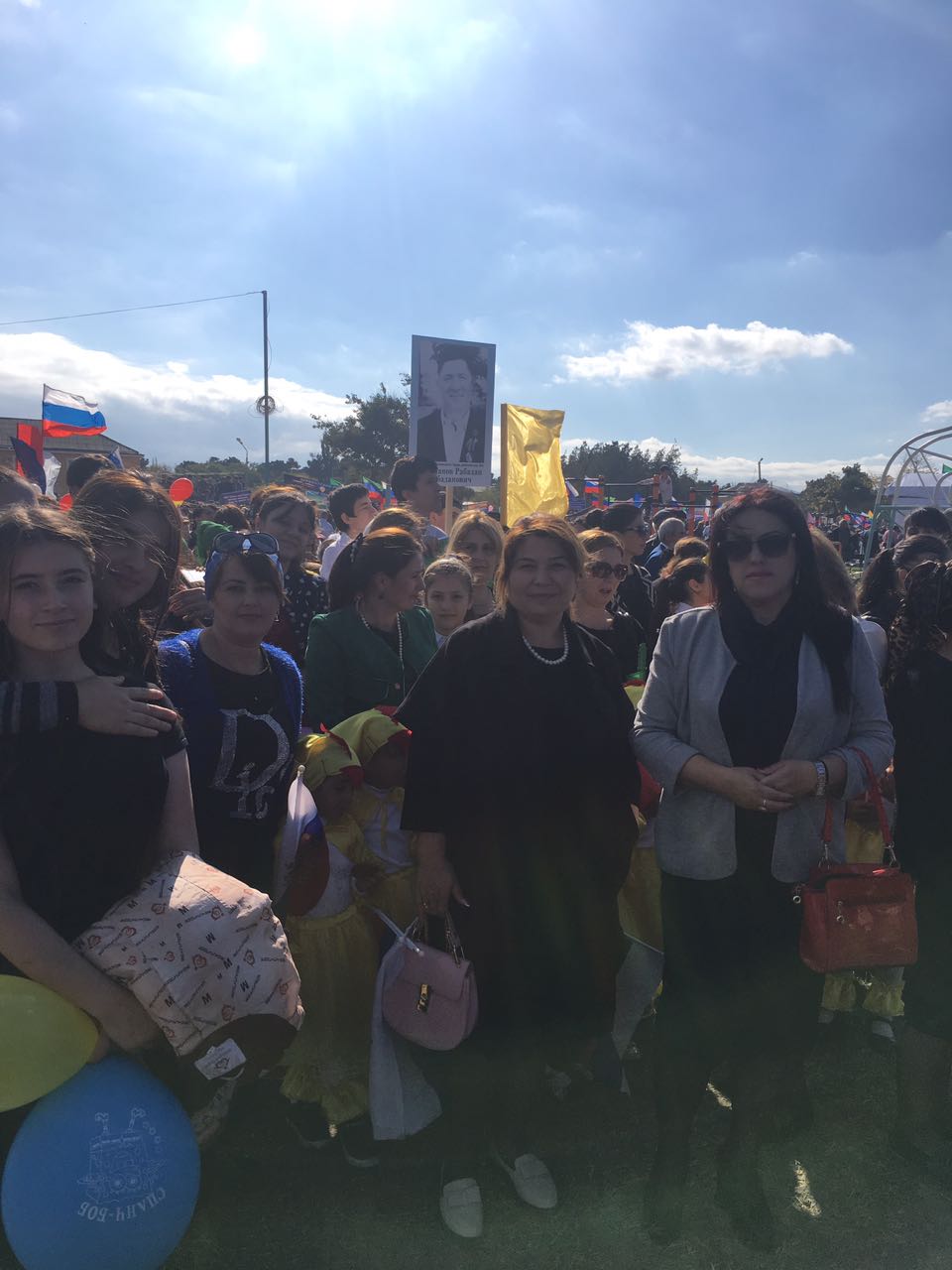 Уллу-Теркеменская СОШ на празднике « Золотая Осень» посвященный к  96-летию Дербентского района